БРОВАРСЬКА РАЙОННА РАДАКИЇВСЬКОЇ ОБЛАСТІП Р О Т О К О Лзасідання 32 позачергової сесії Броварської районної ради VІІІ скликання від 28 грудня 2023 року                                                                                                          м. БровариУ роботі 32 позачергової сесії Броварської районної ради VІІІ скликання взяла участь: Юрченко Ольга Борисівна, заступник голови Броварської районної державної адміністрації.Веде сесію:Гришко Сергій Миколайович - голова Броварської районної ради VІІІ скликання.Затвердження порядку денного:Всього депутатів   - 42Було присутніх      - 29Виступив:Гришко Сергій Миколайович, голова Броварської районної ради, повідомив, що у залі зареєструвались 22 депутати та запропонував розпочати засідання 32 позачергової сесії. Головуючий поставив дану пропозицію на голосування.Проведення процедури поіменного голосування.Голосували:«За» -22; «проти» - 0 ; «утримались» - 0; «не голосували» - 0.Протокол поіменного голосування додається.Вирішили:Пропозицію прийнято одноголосно.Головуючий оголосив 32 позачергову сесію Броварської районної ради VІІІ скликання відкритою.(Звучить Гімн України). Хвилина мовчання.На сесії присутні:Миргородська Олена Жоржівна, начальник відділу фінансів Броварської районної державної адміністрації;представники засобів масової інформації.Головуючий запропонував затвердити регламент проведення засідання: для доповіді – до 5 хв.;для виступу – до 3 хв.;для репліки – до 1 хв. поцікавився чи будуть інші пропозиції (не надійшли) та поставив на голосування дану пропозицію.В залі зареєструвались 27 депутатів.Проведення процедури поіменного голосування.Голосували:«За» - 26 ; «проти» - 0 ; «утримались» - 0;«не голосували» - 1.Протокол поіменного голосування додається.Вирішили:Затвердити регламент проведення засідання. Гришко Сергій Миколайович, голова Броварської районної ради, повідомив, що відповідно до розпорядження від 26 грудня 2023 року № 102 скликана 32 позачергова сесія Броварської районної ради VІІІ скликання і запропонував прийняти за основу порядок денний:1. Про внесення змін до рішення сесії районної ради  VІIІ скликання від 15 грудня 2022 року  № 258-24-VІІІ «Про районний бюджет Броварського району Київської області на 2023 рік» та додатків до нього.2. Про надання згоди на безоплатну передачу із спільної власності територіальних громад сіл, селищ, міст Броварського району у державну власність іншого окремого індивідуально визначеного майна.Різне.Проведення процедури поіменного голосування.Голосували:«За» - 27 ; «проти» - 0 ; «утримались» - 0; «не голосували» - 0.Протокол поіменного голосування додається.Вирішили:Порядок денний прийнято за основу.Головуючий поставив на голосування пропозицію  спільного засідання постійних комісій районної ради  та Президії районної ради про включення до порядку денного питання «Про розгляд заяви депутата Броварської районної ради VІІІ скликання Іщенка Олега Олександровича від 27.12.2023 про складання депутатських повноважень».В залі зареєструвались 28 депутатів.Проведення процедури поіменного голосування.Голосували:«За» - 27 ; «проти» - 0 ; «утримались» - 0 «не голосували» - 1.Протокол поіменного голосування додається.Вирішили:Пропозицію  прийнято більшістю голосів.Головуючий поставив на голосування пропозицію  спільного засідання постійних комісій районної ради  та Президії районної ради про виключення з порядку денного питання «Про надання згоди на безоплатну передачу із спільної власності територіальних громад сіл, селищ, міст Броварського району у державну власність іншого окремого індивідуально визначеного майна».В залі зареєструвались 29 депутатів.Проведення процедури поіменного голосування.Голосували:«За» - 29 ; «проти» - 0 ; «утримались» - 0 «не голосували» - 0.Протокол поіменного голосування додається.Вирішили:Пропозицію  прийнято одноголосно.Головуючий поцікавився чи будуть інші пропозиції або зауваження до запропонованого порядку денного (не надійшли) та запропонував затвердити порядок денний в цілому:1. Про внесення змін до рішення сесії районної ради  VІIІ скликання від 15 грудня 2022 року  № 258-24-VІІІ «Про районний бюджет Броварського району Київської області на 2023 рік» та додатків до нього.2. Про розгляд заяви депутата Броварської районної ради VІІІ скликання Іщенка Олега Олександровича від 27.12.2023 про складання депутатських повноважень.Різне.Проведення процедури поіменного голосування.Голосували:«За» - 29; «проти» - 0; «утримались» - 0; «не голосували» - 0.Протокол поіменного голосування додається.Вирішили:Порядок денний прийнято в цілому.1.Слухали:Про внесення змін до рішення сесії районної ради  VІIІ скликання від 15 грудня 2022 року  № 258-24-VІІІ «Про районний бюджет Броварського району Київської області на 2023 рік» та додатків до нього. Головуючий запросив до доповіді Миргородську О.Ж., до співдоповіді  Дяченка Р.М.Доповідала:Миргородська Олена Жоржівна, начальник відділу фінансів Броварської районної державної адміністрації, доповіла з даного питання.Співдоповідав:Дяченко Роман Миколайович, головуючий спільного засідання постійних комісій з питань бюджету, фінансів, соціально-економічного розвитку, з питань комунальної власності і з питань регламенту, депутатської етики, законності та правопорядку, повідомив, що на спільному засіданні постійних комісій, було розглянуто дане питання та рекомендовано проект рішення підтримати.Головуючий поставив на голосування проект рішення.Проведення процедури поіменного голосування.Голосували:«За» - 29 ; «проти» - 0 ; «утримались» - 0; «не голосували» - 0.Протокол поіменного голосування додається.Вирішили:Прийняти рішення сесії районної ради                           № 350-32 позач.-VІІІ (додається).2.Слухали:Про розгляд заяви депутата Броварської районної ради VІІІ скликання Іщенка Олега Олександровича від 27.12.2023 про складання депутатських повноважень. Головуючий запросив до співдоповіді  Дяченка Р.М. Співдоповідав:Дяченко Роман Миколайович, головуючий спільного засідання постійних комісій з питань бюджету, фінансів, соціально-економічного розвитку, з питань комунальної власності і з питань регламенту, депутатської етики, законності та правопорядку, повідомив, що на спільному засіданні постійних комісій, було розглянуто дане питання та рекомендовано проект рішення підтримати.Іщенко О.О. повідомив про конфлікт інтересів.Головуючий поставив на голосування проект рішення.Проведення процедури поіменного голосування.Голосували:«За» - 28 ; «проти» - 0 ; «утримались» -0; «не голосували» - 1.Протокол поіменного голосування додається.Вирішили:Прийняти рішення сесії районної ради                           № 351-32 позач.-VІІІ (додається).3. Різне.Головуючий поцікавився чи є бажаючі виступити у різному та зазначив, що порядок денний 32 позачергової сесії Броварської районної ради Київської області VІІІ скликання вичерпано і оголосив пленарне засідання закритим. (Звучить Гімн України).Голова радиСергій ГРИШКОСекретаріат сесіїКатерина САМОЙЛЕНКООксана СУХОВЄЄВА 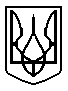 